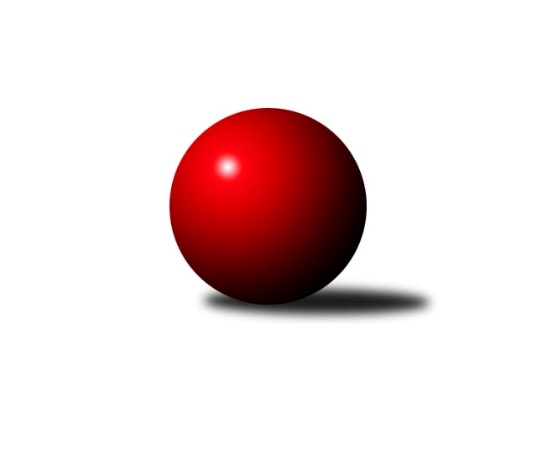 Č.19Ročník 2021/2022	4.2.2022Nejlepšího výkonu v tomto kole: 1743 dosáhlo družstvo: HKK Olomouc DOkresní přebor OL PV 2021/2022Výsledky 19. kolaSouhrnný přehled výsledků:TJ Tatran Litovel C	- KK Lipník B	0:10	1546:1688		3.2.SK Sigma C	- TJ Prostějov D	8:2	1624:1550		4.2.HKK Olomouc E	- KK Šternberk 	2:8	1617:1687		4.2.HKK Olomouc D	- TJ Prostějov C	6:4	1743:1688		4.2.KK Troubelice A	- SK Sigma A	4:6	1563:1577		4.2.TJ Sokol Horka nad Moravou	- Sokol Přemyslovice C	8:2	1639:1610		4.2.Tabulka družstev:	1.	SK Sigma C	15	12	0	3	102 : 48 	 	 1635	24	2.	HKK Olomouc D	16	11	0	5	106 : 54 	 	 1679	22	3.	KK Lipník B	15	11	0	4	96 : 54 	 	 1577	22	4.	SK Sigma A	16	11	0	5	94 : 66 	 	 1564	22	5.	KK Šternberk	15	11	0	4	84 : 66 	 	 1626	22	6.	TJ Sokol Horka nad Moravou	15	10	0	5	92 : 58 	 	 1661	20	7.	Sokol Přemyslovice C	15	8	1	6	83 : 67 	 	 1623	17	8.	KK Troubelice B	15	7	0	8	70 : 80 	 	 1583	14	9.	TJ Tatran Litovel C	14	4	1	9	53 : 87 	 	 1501	9	10.	TJ Prostějov C	15	4	0	11	62 : 88 	 	 1431	8	11.	TJ Prostějov D	15	4	0	11	48 : 102 	 	 1563	8	12.	KK Troubelice A	16	3	0	13	64 : 96 	 	 1532	6	13.	HKK Olomouc E	14	1	0	13	26 : 114 	 	 1461	2Podrobné výsledky kola:	 TJ Tatran Litovel C	1546	0:10	1688	KK Lipník B	Jiří Vrobel	 	 181 	 197 		378 	 0:2 	 440 	 	222 	 218		Jaroslav Peřina	Vlastimil Kozák	 	 210 	 190 		400 	 0:2 	 401 	 	198 	 203		Daniel Kolář	Dušan Žouželka	 	 194 	 195 		389 	 0:2 	 419 	 	225 	 194		Jaroslav Koppa	Lubomír Blinka	 	 200 	 179 		379 	 0:2 	 428 	 	224 	 204		Martin Sekaninarozhodčí:  Vedoucí družstevNejlepší výkon utkání: 440 - Jaroslav Peřina	 SK Sigma C	1624	8:2	1550	TJ Prostějov D	Karel Zvěřina	 	 197 	 203 		400 	 0:2 	 409 	 	229 	 180		Eva Paňáková	Jaroslav Peřina	 	 195 	 182 		377 	 2:0 	 373 	 	190 	 183		Denisa Nováková	Miroslav Hyc	 	 201 	 202 		403 	 2:0 	 399 	 	217 	 182		Magda Leitgebová	František Baslar	 	 201 	 243 		444 	 2:0 	 369 	 	188 	 181		Jana Kührovározhodčí:  Vedoucí družstevNejlepší výkon utkání: 444 - František Baslar	 HKK Olomouc E	1617	2:8	1687	KK Šternberk 	Marie Říhová	 	 215 	 170 		385 	 0:2 	 398 	 	212 	 186		Josef Klaban	Miroslav Machalíček	 	 214 	 205 		419 	 0:2 	 459 	 	236 	 223		Jiří Miller	Alena Machalíčková	 	 189 	 213 		402 	 0:2 	 451 	 	228 	 223		Petr Pick	Alena Kopecká	 	 202 	 209 		411 	 2:0 	 379 	 	192 	 187		Kamil Vinklárekrozhodčí:  Vedoucí družstevNejlepší výkon utkání: 459 - Jiří Miller	 HKK Olomouc D	1743	6:4	1688	TJ Prostějov C	Aneta Krzystková	 	 187 	 181 		368 	 0:2 	 424 	 	214 	 210		Marek Čépe	Vlastimil Hejtman	 	 228 	 208 		436 	 2:0 	 428 	 	212 	 216		Václav Kovařík	Radek Hejtman	 	 228 	 278 		506 	 2:0 	 383 	 	170 	 213		Pavel Černohous	Michal Svoboda	 	 207 	 226 		433 	 0:2 	 453 	 	230 	 223		Michal Sosíkrozhodčí:  Vedoucí družstevNejlepší výkon utkání: 506 - Radek Hejtman	 KK Troubelice A	1563	4:6	1577	SK Sigma A	Miroslav Kubáč	 	 180 	 186 		366 	 0:2 	 397 	 	208 	 189		Petr Vašíček	Jiří Maitner	 	 194 	 231 		425 	 2:0 	 408 	 	197 	 211		Milan Král	Jana Suralová	 	 176 	 200 		376 	 0:2 	 389 	 	187 	 202		Jiří Malíšek	Miroslav Kotráš	 	 183 	 213 		396 	 2:0 	 383 	 	210 	 173		Jaroslav Pospíšilrozhodčí:  Vedoucí družstevNejlepší výkon utkání: 425 - Jiří Maitner	 TJ Sokol Horka nad Moravou	1639	8:2	1610	Sokol Přemyslovice C	Vladimír Holík	 	 180 	 227 		407 	 0:2 	 416 	 	222 	 194		Pavel Močár	Jiří Vodák	 	 201 	 210 		411 	 2:0 	 391 	 	203 	 188		Pavel Močár ml.	Aleš Zaoral	 	 185 	 200 		385 	 2:0 	 374 	 	192 	 182		Vít Zapletal	František Zatloukal	 	 230 	 206 		436 	 2:0 	 429 	 	202 	 227		Jiří Zapletalrozhodčí:  Vedoucí družstevNejlepší výkon utkání: 436 - František ZatloukalPořadí jednotlivců:	jméno hráče	družstvo	celkem	plné	dorážka	chyby	poměr kuž.	Maximum	1.	Petr Pick 	KK Šternberk 	456.96	311.1	145.9	5.5	7/7	(516)	2.	Radek Hejtman 	HKK Olomouc D	448.35	307.4	141.0	4.5	8/8	(506)	3.	Petr Hájek 	SK Sigma C	438.57	298.2	140.4	3.0	5/6	(482)	4.	Jiří Vodák 	TJ Sokol Horka nad Moravou	430.89	292.4	138.5	6.3	7/7	(470)	5.	František Zatloukal 	TJ Sokol Horka nad Moravou	428.38	284.9	143.5	5.6	7/7	(466)	6.	Jiří Kráčmar 	TJ Tatran Litovel C	425.31	299.5	125.8	8.8	6/6	(464)	7.	Jiří Zapletal 	Sokol Přemyslovice C	422.17	295.2	126.9	8.6	7/9	(446)	8.	Jiří Ocetek 	-- volný los --	422.06	285.0	137.0	6.8	6/6	(451)	9.	Jaroslav Koppa 	KK Lipník B	420.33	297.9	122.5	8.8	4/6	(472)	10.	Vlastimil Hejtman 	HKK Olomouc D	419.67	290.6	129.1	6.8	7/8	(437)	11.	Petr Mandl 	HKK Olomouc D	419.17	286.4	132.7	8.7	7/8	(457)	12.	Miloslav Vaculík 	KK Troubelice B	417.04	294.3	122.8	9.7	6/6	(446)	13.	Michal Svoboda 	HKK Olomouc D	415.83	292.0	123.8	8.6	8/8	(464)	14.	Petr Vašíček 	SK Sigma A	413.79	286.6	127.2	8.3	8/8	(463)	15.	Jiří Maitner 	KK Troubelice A	412.57	282.8	129.8	6.2	6/6	(461)	16.	Jan Smékal 	KK Troubelice B	412.03	290.4	121.6	9.2	6/6	(459)	17.	Aleš Zaoral 	TJ Sokol Horka nad Moravou	411.93	293.9	118.0	11.7	7/7	(457)	18.	Karel Zvěřina 	SK Sigma C	410.47	285.7	124.7	7.9	6/6	(473)	19.	Jiří Malíšek 	SK Sigma A	410.16	291.5	118.7	8.6	8/8	(457)	20.	Jaroslav Peřina 	KK Lipník B	409.58	286.4	123.2	8.3	6/6	(440)	21.	Zdeněk Zapletal 	TJ Prostějov D	406.20	284.6	121.6	9.8	5/6	(473)	22.	Oldřich Pajchl 	Sokol Přemyslovice C	405.53	289.1	116.4	11.2	7/9	(496)	23.	František Baslar 	SK Sigma C	404.00	275.9	128.1	8.8	4/6	(444)	24.	Jan Tögel 	-- volný los --	402.53	291.3	111.3	11.3	5/5	(444)	25.	Magda Leitgebová 	TJ Prostějov D	402.53	280.6	121.9	8.6	6/6	(470)	26.	Pavel Řezníček 	KK Troubelice B	401.44	284.3	117.1	10.2	6/6	(432)	27.	Eva Paňáková 	TJ Prostějov D	401.11	283.9	117.2	8.1	6/6	(428)	28.	Pavel Černohous 	TJ Prostějov C	401.09	286.1	115.0	9.1	8/9	(452)	29.	Jiří Miller 	KK Šternberk 	400.46	278.4	122.1	9.1	6/7	(459)	30.	Miroslav Hyc 	SK Sigma C	400.16	287.3	112.8	10.1	6/6	(467)	31.	Martin Sekanina 	KK Lipník B	399.58	280.4	119.1	8.9	6/6	(463)	32.	Miroslav Rédl 	TJ Sokol Horka nad Moravou	399.22	286.9	112.4	12.2	6/7	(419)	33.	Bohuslav Toman 	Sokol Přemyslovice C	398.91	284.8	114.1	8.5	9/9	(453)	34.	Marek Čépe 	TJ Prostějov C	397.62	282.3	115.3	10.4	7/9	(446)	35.	Josef Šilbert 	-- volný los --	395.79	279.2	116.6	8.3	6/6	(441)	36.	Josef Klaban 	KK Šternberk 	395.22	278.2	117.0	12.0	6/7	(426)	37.	Jaroslav Peřina 	SK Sigma C	393.36	278.0	115.4	11.5	5/6	(447)	38.	František Všetička 	-- volný los --	391.98	275.8	116.1	9.5	5/5	(419)	39.	Dušan Žouželka 	TJ Tatran Litovel C	391.66	282.7	109.0	12.7	5/6	(461)	40.	Milan Král 	SK Sigma A	386.25	276.1	110.2	10.7	8/8	(423)	41.	Alena Kopecká 	HKK Olomouc E	385.80	272.1	113.7	9.5	8/8	(422)	42.	Kamil Vinklárek 	KK Šternberk 	385.75	274.2	111.6	11.7	6/7	(426)	43.	Vít Zapletal 	Sokol Přemyslovice C	381.83	270.2	111.7	13.2	6/9	(400)	44.	Jiří Vrobel 	TJ Tatran Litovel C	379.90	269.7	110.2	11.0	4/6	(431)	45.	Denisa Nováková 	TJ Prostějov D	378.24	276.0	102.3	11.5	5/6	(404)	46.	Josef Čapka 	TJ Prostějov C	377.80	266.7	111.1	13.7	7/9	(429)	47.	Miroslav Machalíček 	-- volný los --	376.61	269.3	107.4	10.3	6/5	(419)	48.	Michal Dolejš 	KK Lipník B	375.58	272.0	103.6	11.9	4/6	(405)	49.	Miroslav Kubáč 	KK Troubelice A	372.24	262.6	109.7	13.2	5/6	(429)	50.	Jana Suralová 	KK Troubelice A	371.62	268.5	103.1	13.6	5/6	(393)	51.	Zdeněk Chudožilov 	TJ Prostějov C	370.21	272.9	97.3	14.4	7/9	(422)	52.	Jan Šívr 	-- volný los --	367.38	268.4	98.9	13.5	6/6	(442)	53.	Miroslav Kotráš 	KK Troubelice A	367.08	258.1	109.0	13.5	5/6	(415)	54.	Alena Machalíčková 	-- volný los --	366.83	265.7	101.1	14.0	6/5	(430)	55.	Jitka Sobotová 	-- volný los --	365.82	265.9	100.0	16.0	6/6	(406)	56.	Lubomír Blinka 	TJ Tatran Litovel C	363.73	261.4	102.4	15.5	5/6	(405)	57.	Vlastimil Kozák 	TJ Tatran Litovel C	362.42	266.1	96.3	14.4	6/6	(417)	58.	Vojtěch Onderka 	KK Lipník B	360.70	258.4	102.3	13.5	5/6	(392)	59.	Marie Říhová 	HKK Olomouc E	353.78	255.2	98.6	12.9	7/8	(385)	60.	Drahoslav Smékal 	KK Troubelice B	353.02	260.7	92.3	15.8	6/6	(392)	61.	Jaroslav Pospíšil 	SK Sigma A	350.81	257.5	93.3	16.4	6/8	(390)		Michal Sosík 	TJ Prostějov C	425.67	294.2	131.5	8.3	3/9	(453)		Radim Vlček 	SK Sigma A	425.33	294.0	131.3	5.0	3/8	(454)		Pavel Močár 	Sokol Přemyslovice C	422.69	300.1	122.6	9.6	4/9	(456)		Václav Kovařík 	TJ Prostějov C	411.50	288.8	122.7	11.2	3/9	(428)		Zbyněk Sobota 	HKK Olomouc E	408.75	278.2	130.6	8.6	4/8	(431)		Stanislav Feike 	TJ Prostějov C	403.00	285.3	117.7	12.7	3/9	(417)		Jaroslav Kopáč 	HKK Olomouc D	401.17	269.8	131.3	9.7	2/8	(428)		David Rozsypal 	TJ Prostějov C	400.00	311.0	89.0	13.0	1/9	(400)		Vlastimil Štěbra 	TJ Prostějov D	399.00	282.5	116.5	9.5	2/6	(407)		Milan Dvorský 	Sokol Přemyslovice C	395.00	285.3	109.8	10.8	4/9	(407)		Michal Mainuš 	KK Lipník B	394.00	265.0	129.0	8.0	1/6	(394)		Libuše Mrázová 	HKK Olomouc E	393.33	277.0	116.3	9.8	3/8	(415)		Jozef Gubala 	KK Troubelice A	392.83	277.5	115.3	7.1	2/6	(408)		Ondřej Smékal 	Sokol Přemyslovice C	392.33	290.0	102.3	9.3	3/9	(401)		Vladimír Holík 	TJ Sokol Horka nad Moravou	390.25	276.0	114.3	9.8	2/7	(407)		Martin Uličník 	TJ Sokol Horka nad Moravou	389.00	271.0	118.0	7.7	1/7	(414)		Pavel Močár  ml.	Sokol Přemyslovice C	388.00	276.2	111.8	11.2	3/9	(410)		Daniel Kolář 	KK Lipník B	386.50	279.5	107.0	9.3	3/6	(401)		František Kropáč 	KK Troubelice A	381.83	265.4	116.4	11.8	3/6	(448)		Viktor Hula 	KK Troubelice B	379.00	276.3	102.7	12.0	1/6	(395)		Pavel Dvořák 	TJ Sokol Horka nad Moravou	379.00	282.0	97.0	16.0	1/7	(379)		Zdeněk Khol 	KK Lipník B	375.00	251.0	124.0	10.5	1/6	(395)		Svatopluk Opavský 	KK Šternberk 	373.17	269.1	104.1	14.0	4/7	(401)		Martin Spisar 	TJ Prostějov D	367.28	272.8	94.5	16.1	3/6	(433)		Jana Kührová 	TJ Prostějov D	364.93	266.5	98.5	15.7	3/6	(400)		Ladislav Polách 	KK Troubelice B	363.00	250.0	113.0	16.0	1/6	(363)		Helena Hejtmanová 	HKK Olomouc D	363.00	268.5	94.5	15.0	2/8	(380)		Antonín Jánoš 	HKK Olomouc E	358.00	259.0	99.0	8.0	1/8	(358)		Bohuslava Fajdeková 	HKK Olomouc E	354.00	273.0	81.0	21.0	1/8	(354)		Luboš Brázda 	-- volný los --	353.00	258.0	95.0	18.0	2/5	(357)		Aneta Krzystková 	HKK Olomouc E	348.63	250.8	97.9	15.6	5/8	(394)		Jaromír Vémola 	KK Šternberk 	348.00	250.0	98.0	16.0	1/7	(348)		Jaroslav Pěcha 	KK Lipník B	347.00	242.0	105.0	12.0	1/6	(347)		Karel Blinka 	TJ Tatran Litovel C	328.50	232.5	96.0	15.0	2/6	(355)		Jan Oprštěný 	-- volný los --	328.20	246.8	81.4	23.0	1/6	(341)		Lucie Slavíková 	HKK Olomouc E	323.50	246.3	77.2	20.7	3/8	(356)Sportovně technické informace:Starty náhradníků:registrační číslo	jméno a příjmení 	datum startu 	družstvo	číslo startu8377	Pavel Černohous	04.02.2022	TJ Prostějov C	3x25174	Pavel Močár ml.	04.02.2022	Sokol Přemyslovice C	2x
Hráči dopsaní na soupisku:registrační číslo	jméno a příjmení 	datum startu 	družstvo	Program dalšího kola:20. kolo9.2.2022	st	17:00	KK Troubelice B - HKK Olomouc D	10.2.2022	čt	17:00	TJ Prostějov D - KK Troubelice A				SK Sigma A - -- volný los --	10.2.2022	čt	17:00	TJ Prostějov C - HKK Olomouc E				KK Lipník B - -- volný los --				-- volný los -- - SK Sigma C	11.2.2022	pá	17:00	KK Šternberk  - TJ Sokol Horka nad Moravou	11.2.2022	pá	17:00	Sokol Přemyslovice C - TJ Tatran Litovel C	Nejlepší šestka kola - absolutněNejlepší šestka kola - absolutněNejlepší šestka kola - absolutněNejlepší šestka kola - absolutněNejlepší šestka kola - dle průměru kuželenNejlepší šestka kola - dle průměru kuželenNejlepší šestka kola - dle průměru kuželenNejlepší šestka kola - dle průměru kuželenNejlepší šestka kola - dle průměru kuželenPočetJménoNázev týmuVýkonPočetJménoNázev týmuPrůměr (%)Výkon15xRadek HejtmanOlomouc D50611xRadek HejtmanOlomouc D124.345061xJiří MillerŠternberk4593xJiří MillerŠternberk118.864591xMichal SosíkProstějov C45310xPetr PickŠternberk116.794519xPetr PickŠternberk4511xMichal SosíkProstějov C111.324531xFrantišek BaslarSigma C4441xFrantišek BaslarSigma C109.94443xJaroslav PeřinaLipník B4404xJaroslav PeřinaLipník B109.42440